Использование здоровьесберегающих технологий в своей работеОсновной программой в детском саду является « Программа  воспитания и обучения в детском саду» под редакцией М.А.Васильевой, В.В. Гербовой, Т.С. Комаровой, в основе которой лежит обеспечение непрерывного, адекватного развития способностей детей на фоне физического, психического и социального комфорта и создание предпосылок для успешной подготовки детей к школе. Таким образом, актуальным для нас является целесообразный подбор инновационных образовательных программ в соответствии с федеральным стандартом дошкольного образования, с приоритетом выбора максимально здоровьесберегающих образовательных методик и технологий, координацией деятельности всех педагогов и специалистов детского сада с целью разработки индивидуального маршрута воспитания, оздоровления с учетом его здоровья, индивидуальных особенностей, интересов, перспектив развития.Целеполагающим в стратегии организации работы в контексте качественной реализации здоровьесберегающих технологий для нас является:Проведение мониторинга состояния работы по здоровьесбережению детей: исследований состояния здоровья детей, диагностика физической подготовленности дошкольников; анализ профессиональной компетенции воспитателей, тематическая проверка состояния физкультурно - оздоровительной работы, исследование среди родителей "Какое место занимает физкультура в вашей семье". Анализ созданных условий в детском саду. Изучение современных нормативных документов, регламентирующих деятельность МОУ по здоровьесбережению. Изучение и внедрение современных инноваций в области физического развития детей. Выработка алгоритма деятельности Проектирование модели целостной системы здоровьесбережения Основная цель, которую ставит перед собой коллектив МКДОУ - это сохранение и укрепление здоровья детей, улучшение их двигательного статуса с учётом индивидуальных возможностей и способностей; формирование у родителей, педагогов, воспитанников ответственности в деле сохранения собственного здоровья.Педагогическим коллективом нашего детского сада были разработаны принципы организации деятельности педагогов. Это:принцип научности - подкрепление всех мероприятий, направленных на укрепление здоровья, научно обоснованными и практически апробированными методиками; принцип комплексности и интегративности – решение оздоровительных задач в системе всего учебно- воспитательного процесса; принцип активности, сознательности - участие всего коллектива в поиске новых эффективных методов и целеноправленной деятельности по оздоровлению детей; принцип адресованности и преемственности - поддержание связей между возрастными категориями, учёт разноуровневого развития и состояния здоровья; принцип результативности и гарантированности - реализация прав детей на получение помощи и поддержки, гарантия положительного результата. В процессе нашей деятельности мы стремимся решить следующие задачи:обеспечить условия для физического и психологического благополучия участников воспитательно - образовательного процесса; формировать доступные представления и знания о пользе занятий физическими упражнениями, об основных гигиенических требованиях и правилах; реализовать системный подход в использовании всех средств и форм образовательной работы с дошкольниками для своевременного развития жизненно важных двигательных навыков и способностей детей; формировать основы безопасности жизнедеятельности; оказывать всестороннюю помощь семье в обеспечении здоровья детей и приобщению их к здоровому образу жизни. Наиболее эффективными формами взаимодействия являются:утренняя гимнастика, аэробика; гимнастика после дневного сна с закаливающими процедурами; занятия, прогулки, походы; совместные досуги с родителями и младшими школьниками; спортивные праздники и развлечения; Реализация оздоровительной деятельности МКДОУ - это четкая интеграция профилактического и организационного направления, педагогического и физически - формирующего воздействия на ребенка специфическими и неспецифическими средствами, целостной организацией педагогического процесса.Нами разработана система оздоровительной работы по следующим направлениям:использование вариативных режимов дня и пребывания ребёнка в ДОУ; психологическое сопровождение развития; разнообразные виды организации режима двигательной активности ребёнка; система работы с детьми по формированию основ гигиенических знаний и здорового образа жизни; организация питания; 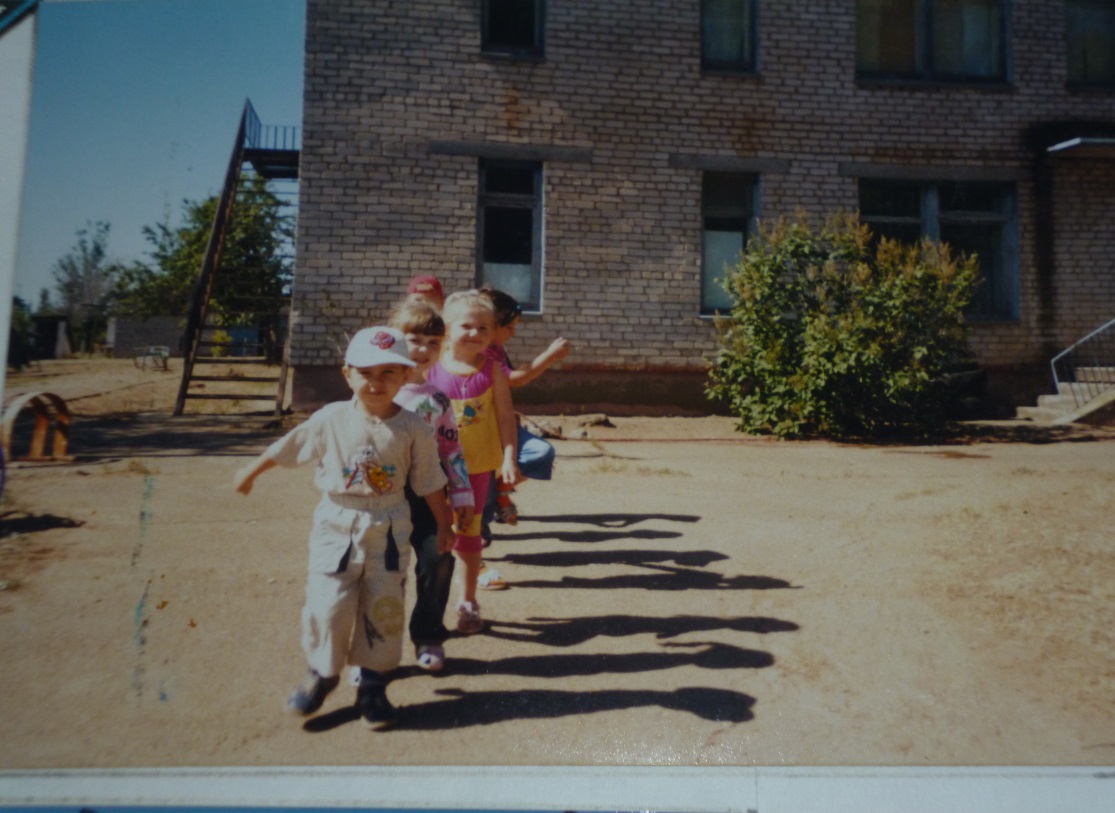 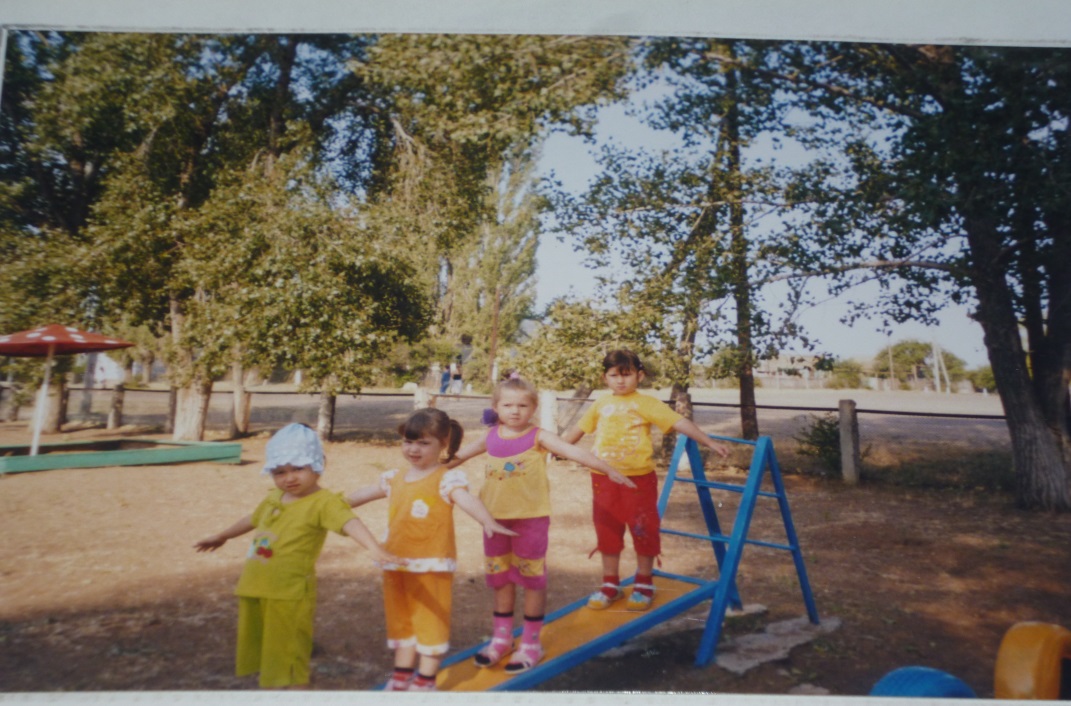 Анкета по оценке отношения родителей к использованию здоровьесберегающих технологий.Итоги анкетирования по опросу отношения родителей к использованию здоровьесберегающих технологий.В анкетировании приняло участие 19 родителей. Подсчитывалось количество ответов в графе «Да» и определялся уровень удовлетворенности образовательным процессом.Результаты мониторинга использования здоровьесберегающих технологий показали: высокий уровень удовлетворенности образовательным процессом подтвердили 19 родителей, что составляет 100%.100%Двигательный режим во 2 младшей группе ДОУ «Колокольчик» ФизминуткиЗадачи: развивать у детей умение снимать напряжение путем переключения на другой вид деятельности.Зайцы.Скачут, скачут во лесочкеЗайцы – серые клубочкиРуки возле груди, как лапки у зайцев; прыжки.Прыг – скок, прыг – скок – Встал зайчонок на пенекПрыжки вперед – назадВсех построил по порядку, стал показывать зарядку.Раз! Шагают все на месте.Два! Руками машут вместе.Три! Присели, дружно встали.Все за ушком почесали.На четыре потянулись.Пять! Прогнулись и нагнулись.Шесть! Все встали снова в ряд,Зашагали как отряд.Разминка. Все движения разминки повторяем без запинки!Эй! Попрыгали на месте.Эх! Руками машем вместе.Эхе - хе! Прогнули спинки, Посмотрели на ботинки.Эге – ге! Нагнулись нижеНаклонились к полу ближе.Повертись на месте ловко.В этом нам нужна сноровка.Что, понравилось, дружок?Завтра будет вновь урок!Облако.Беленькое облакоОкругленные руки перед собойПоднялось над крышейПоднять руки над головойУстремилось облакоВыше, выше, вышеПодтянуться руками вверх; плавные покачивания руками над  головой из стороны в сторонуВетер это облакоЗацепил за кручу.Превратилось облако в грозовую тучуРуками описать через стороны вниз большой круг и опустить их; присесть.Индюк.Ходит по двору индюкШаги на местеСреди уток и подруг.Вдруг увидел он грачаОстановиться, удивленно посмотреть внизРассердился сгоряча.Сгоряча затопалПотопать ногамиКрыльями захлопалРуками, словно крыльям, похлопать себя по бокамВесь раздулся, словно шарРуки на поясеИли медный самоварСцепить округленные руки перед грудьюЗатряс бородоюПомотать головой, приговаривая «бала – бала – бала», как  индюкПонесся стрелою.Бег на местеДыхательная гимнастика во второй младшей группе1. «Веточка»1.  Руки   опущены вниз.2.  Вдох  рука и ладонь вверх.  Выдох и ладонь вниз.4.  Вдох и другая рука вверх. Выдох и ладонь вниз.5.  На вдохе покачать руками, на выдохе опустить руки.2. «Да-а-а-а , Не-е-е-е»1.Руки вдоль тела. Вдох - выдох2.Руки на пояс  «Да-а-а-а». Наклон вперед.3.Руки  вдоль тела. Вдох-выдох.4.Руки  на пояс  «Не-е-е-е».  Повороты головой.3. «Баян»1. Руки перед грудью согнуты в локтях- имитация позы баяниста.2. Глубокий вдох через нос – руки «меха» баяна – медленно растягиваются имитируя движения баяниста.3. Задержать дыхание на несколько секунд.4. Выдох через рот со звуком А-А-А-А – «меха» баяна медленно сжимаются, руки возвращаются в исходное положение (1).4. «Буря»1.Руки вверху. Вдох.2.На звук « У-У-У-У-У» дети как можно дольше тянут на выдохе.3.Руки   качаются. 4. Вдох вниз.5. «Филин»1.Руки в стороны, как крылья птицы.2.Вдох   носом  и  крылья поднимаются.3.Выдох   ртом   и   звук «УФ» опускаются.6. «Воробьишки»1.Дети сидят на корточках, руки прижаты к телу.2.Вдох – выдох.3.Задержка дыхания – встают, машут крыльями  «Чик-чирик».«Чик-чирик».4.Садятся и руки  крылья прижимают к телу.Пальчиковая гимнастика во второй младшей группеСидит белка на тележке, Продает она орешки: Лисичке-сестричке, Воробью, синичке, Мишке толстопятому И заиньке усатому. Раз, два, три, четыре, пять! Вышли пальчики гулять! Раз, два, три, четыре, пять! В домик спрятались опять. Раз, два, три, четыре, пять! Вышли пальчики гулять! Этот пальчик - гриб нашел, Этот пальчик - чистит стол, Этот - резал, Этот - ел. Ну, а этот лишь глядел!«Рыбки»Ладони выпрямлены, пальцы прижаты друг к другу. Плавные движения ладонями, изображая рыб в воде.Рыбки в озере резвятсяСреди камешков кружатся.Вниз и вверх плывут они,-Как им весело, смотри.«Детки»Есть у курицы цыпленок,У гусыни есть гусенок,У индюшки – индюшонок,А у утки есть утенок.(большим пальцем поочередно касаются остальных, начиная с мизинца)У каждой мамы малыши,Все красивы , хороши!(показывают пальчики, играя с ними).«В корзиночке»У девчушки ЗиночкиОвощи в корзиночке (делают ладошки «корзиночкой»)Вот пузатый кабачокПоложила на бочок,Перец и морковку уложила ловко,Помидор и огурец (сгибают пальчики, начиная с большого).Наша Зина молодец! (показывают большой палец)Позитивные результаты реализации программы «Здорового образа жизни»Снижено количество наиболее часто встречающихся в дошкольном учреждении детских заболеваний. Обеспечен статистический учет, контроль и анализ на всех уровнях по выполнению программы: «Здорового образа жизни».Совершенствована система физического воспитания на основе реализации индивидуального подхода. Повышена заинтересованность работников детского сада и родителей в укреплении здоровья дошкольников.Усилилось внимание родителей к вопросам здоровья, питания и рациональной двигательной активности.№ВопросыданетЗатрудняюсь ответить1.Вам нравится ДОУ, который посещает ваш ребенок.2В детский сад ребенок ходит с удовольствием.3Ваш ребенок с удовольствием посещает праздники в детском саду.4Ему нравится питаться в детском саду.5.Занятия в саду помогают вести ему здоровый образ жизни.6.Ваш ребенок не испытывает чувства усталости после посещения детского сада.7.Ребенок любит обсуждать события произошедшие в ДОУ8.Ему интересно участвовать в праздниках.9.Вам нравится, как развивается ваш ребенок10.К концу недели ребенок не устает.11.У нас в ДОУ очень уютно.Формы работыВременной отрезок проведения мероприятия, минВременной отрезок проведения мероприятия, минВременной отрезок проведения мероприятия, минВременной отрезок проведения мероприятия, минВременной отрезок проведения мероприятия, минВременной отрезок проведения мероприятия, минФормы работыПонедельникВторникСредаЧетвергПятница ВсегоФИЗКУЛЬТУРНО-ОЗДОРОВИТЕЛЬНАЯ РАБОТАФИЗКУЛЬТУРНО-ОЗДОРОВИТЕЛЬНАЯ РАБОТАФИЗКУЛЬТУРНО-ОЗДОРОВИТЕЛЬНАЯ РАБОТАФИЗКУЛЬТУРНО-ОЗДОРОВИТЕЛЬНАЯ РАБОТАФИЗКУЛЬТУРНО-ОЗДОРОВИТЕЛЬНАЯ РАБОТАФИЗКУЛЬТУРНО-ОЗДОРОВИТЕЛЬНАЯ РАБОТАФИЗКУЛЬТУРНО-ОЗДОРОВИТЕЛЬНАЯ РАБОТАУтренняя гимнастика101010101050Физкультурное занятие15151545Подвижные игры на свежем воздухе (утро-вечер)151515151575Спортивные игры и упражнения101020Самостоятельная двигательная деятельность3030303030150Двигательная активность на прогулке4040404040200Физминутки на занятиях5555525Гимнастика после дневного сна151515151575Лечебная физкультура по рекомендации врачаДОПОЛНИТЕЛЬНЫЕ ЗАНЯТИЯДОПОЛНИТЕЛЬНЫЕ ЗАНЯТИЯДОПОЛНИТЕЛЬНЫЕ ЗАНЯТИЯДОПОЛНИТЕЛЬНЫЕ ЗАНЯТИЯДОПОЛНИТЕЛЬНЫЕ ЗАНЯТИЯДОПОЛНИТЕЛЬНЫЕ ЗАНЯТИЯДОПОЛНИТЕЛЬНЫЕ ЗАНЯТИЯРитмическая гимнастикаДвигательная деятельность на муз. занятиях8816АКТИВНЫЙ ОТДЫХАКТИВНЫЙ ОТДЫХАКТИВНЫЙ ОТДЫХАКТИВНЫЙ ОТДЫХАКТИВНЫЙ ОТДЫХАКТИВНЫЙ ОТДЫХАКТИВНЫЙ ОТДЫХФизкультурный досуг1 раз в месяц1 раз в месяц1 раз в месяц1 раз в месяц1 раз в месяц1 раз в месяцФизкультурные праздники2 раза в год2 раза в год2 раза в год2 раза в год2 раза в год2 раза в годДень здоровьяНеделя здоровья(каникулы)1 раз в месяц. Все мероприятия выносятся на улицу (кроме сна и приема пищи)2 раза в год – зимой и весной. Все мероприятия выносятся на улицу (кроме сна и приема пищи)1 раз в месяц. Все мероприятия выносятся на улицу (кроме сна и приема пищи)2 раза в год – зимой и весной. Все мероприятия выносятся на улицу (кроме сна и приема пищи)1 раз в месяц. Все мероприятия выносятся на улицу (кроме сна и приема пищи)2 раза в год – зимой и весной. Все мероприятия выносятся на улицу (кроме сна и приема пищи)1 раз в месяц. Все мероприятия выносятся на улицу (кроме сна и приема пищи)2 раза в год – зимой и весной. Все мероприятия выносятся на улицу (кроме сна и приема пищи)1 раз в месяц. Все мероприятия выносятся на улицу (кроме сна и приема пищи)2 раза в год – зимой и весной. Все мероприятия выносятся на улицу (кроме сна и приема пищи)1 раз в месяц. Все мероприятия выносятся на улицу (кроме сна и приема пищи)2 раза в год – зимой и весной. Все мероприятия выносятся на улицу (кроме сна и приема пищи)